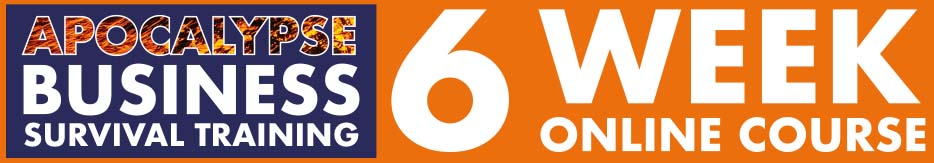 Week 3MARKETING CHANNELSGoogle My Business1. 	Do you control your Google My Business listing?2. 	Improve your Google My Business listing?2. 	Taking your Google My Business listing to the next level?5 Most Important KeywordsSocial Media Organic PostsYESNO1. Company name to include main keyword2. List all business categories / products3. Add ADDRESS
Important: Make the format of your address is identical everywhere you put it online.4. Website & Tel No.5. Add Logo6. Add Pictures:Premises, products, team7. Get a 360º virtual tour
Ask Brad for introduction to a Google Streetview photographer.8. Add opening hours.9. Add Business Area1. Add posts
Events, offers , sales news etc… 
NOTE: Unlike normal blog posts they expire. 2. Activate Messaging3. Answer Q & A4. Set up Messaging.5. Add Booking link or button6. Get Reviews1.2.3.4.5.6.1. List Competitors3. List # Hashtags
Look at your competitors social posts & see what hashtags they are using. 3. Types of Content:Inspirational quotes, how to’s, reviews, industry news, promotions, videos4. FrequencyDaily / Weekly / Monthly 5. ReachHow many followers / likes?How many retweets / shares?